Муниципальное бюджетное общеобразовательное учреждение средняя общеобразовательная школа с. Наумовка муниципального района Стерлитамакский район Республики БашкортостанУрок  в 10 классе «Вместе мы сильнее»Подготовилаучитель истории и обществознанияИонцева Ольга МихайловнаНаумовка, 2016ВМЕСТЕ МЫ СИЛЬНЕЕурок, посвященный празднику «День народного единства» Цели:1. Дать представление обучающимся о истории возникновения праздника;2. Рассказать о периоде Смутного времени и  народном героизме  3.  Развитие духовно-нравственных качеств личности4. Привитие интереса к историческому прошлому и настоящему России  Ход урока:1. Вступление2.Выступление обучающихся с небольшими сообщениями3.Просмотр фрагмента фильма «Минин и Пожарский», Мосфильм, 1939 г.4. Подведение итогов(Тихо звучит музыка, выходит ученик и читает стихотворение):Взгляну на Россию с кремлевских холмовВелик ее свет – ни начал ни краев. Как старцы стоят над Москвой облака, И грады и веси стоят на века. Их ветры не сдули и вихрь не сломал.Священные стены крепки как металл.Приникну к твердыне и сил наберусь – И верую в Спаса и Матушку – Русь.                                                                     Е. Козырева   Учитель: 4 ноября отмечается всероссийский праздник, как он называется?   Почему этот праздник   называется День народного единства? Как вы понимаете словосочетание «народное единство?» (обучающиеся предлагают свои варианты ответов)Далее учитель предлагает послушать выступление обучающегося о истории возникновения праздника:Выступление обучающегося: В СССР 7 и 8 ноября отмечался праздник «Годовщина Великой октябрьской социалистической революции», праздник, посвященный событиям 1917 года.  7 ноября 1996 года Президент Российской Федерации Б.Н. Ельцин издал указ №1537 «О Дне согласия и примирения», который изменил название этого праздника. В Указе   было сказано: «Октябрьская революция 1917 года коренным образом повлияла на судьбу нашей страны. Стремясь впредь не допускать противостояния, в целях единения   и    консолидации    российского         общества постановляю: 1. Объявить   праздничный   день 7 ноября Днем согласия и примирения. 2. Объявить 1997 год - год 80-летия Октябрьской революции - Годом согласия и примирения.»  А в 2004 году Президент Российской Федерации В.В. Путин   подписал Федеральный Закон «О внесении изменений в статью 1 Федерального закона "О днях воинской славы (победных днях) России"». Закон был принят Государственной Думой 15 декабря 2004 года Одобрен Советом Федерации 24 декабря 2004 года. В пояснительной записке к проекту закона отмечалось: «4 ноября 1612 года воины народного ополчения под предводительством Кузьмы Минина и Дмитрия Пожарского штурмом взяли Китай-город, освободив Москву от польских интервентов и продемонстрировав образец героизма и сплоченности всего народа вне зависимости от происхождения, вероисповедания и положения в обществе». 1 января 2005 года Закон вступил в силу и впервые День народного единства отмечался 4 ноября 2005 года.  Так в России появился   праздник «День народного единства»Учитель: Этот праздник связан с событиями, вошедшими в историю под названием Смутное время. Смутное время- это термин. Который используется для обозначения событий конца XVI- начала XVIIв. Это один из сложных периодов в истории Российского государства, связан с экономическим, политическим, династическим кризисами.  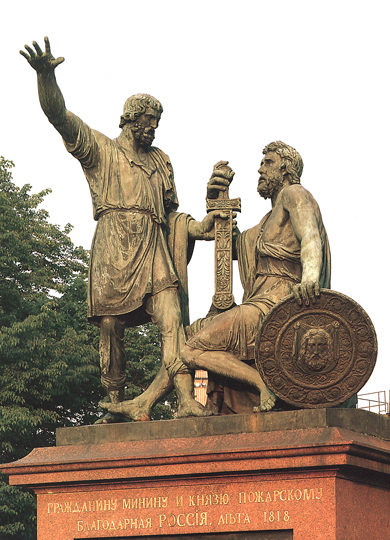 Учитель предлагает обратить внимание на изображение памятника и ответить на вопросы:1. Где находится этот памятник? (На Красной площади)2. Что вы знаете о К. Минине и Д. Пожарском? (обучающиеся рассказывают о том, что знают)Учитель предлагает поработать с историческими документами:1. Из сочинения историка В. О. Ключевского« ... Почвой для нее послужило тягостное настроение народа, вынесенное народом из царствования Грозного и усиленное правлением Бориса Годунова. Повод к Смуте дан был пресечением династии и следовавшими затем попытками ее восстановления в лице самозванства. Коренными причинами Смуты надобно признать народный взгляд на отношение старой династии к Московскому государству, мешавшей освоиться с мыслью о выборном царе, и потом самый строй государства с его тяжелым тягловым основанием ...Смуте содействовали и другие обстоятельства: образ действий правителей, становившихся во главе государства после царя Федора, конституционные стремления боярства, шедшие вразрез с характером московской верховной власти и с народным взглядом; боярские опалы, голод, мор, областная рознь, вмешательства казаков... Конец Смуте был положен вступлением на престол царя, ставшего родоначальником новой династии: это было ближайшее следствие Смуты». В.Б. Кобрин: «Три года(1601-1603гг.) в стране бушевал страшный голод. По мнению некоторых историков причины голода коренились в крепостничестве, но даже мысль о восстановлении права крестьян на переход не приходила в голову царю. Единственной мерой, на которую он решился, было разрешение в 1601-1602 гг. временного ограничения перехода некоторых категорий крестьян. Эти указы не принесли облегчения крестьянам. Голод погубил Бориса.» На основе текста документов и знаний по курсу истории назовите основные причины Смуты. (обучающиеся называют причины и заносят в таблицу)Причины СмутыДалее учитель переходит к рассмотрению основных событий Смутного времени. Класс делится на четыре группы. Каждая группа готовит небольшое выступление, используя материалы учебника ( учебник Сахаров А.Н. История России с древнейших времен до конца XVII века §30-31 )           1 группа. Правление Бориса Годунова. Голод 1601-1603. Появление Лжедмитрия I           2 группа. Восстание Ивана Болотникова.  Появление Лжедмитрия II           3. группа. Польско-шведская интервенция            4. группа. Организация первого и второго ополчения. Д. Пожарский и К. Минин(обучающиеся выступают с подготовленными сообщениями)Осенью 1611 г. посадский староста Нижнего Новгорода Козьма Минин обратился с призывом к русскому народу о создани второго ополчения. (предлагается посмотреть   Фрагмент фильма «Минин и Пожарский», Мосфильм, 1939 г.) Итог урока: Победа была одержана благодаря единству русского народа. К. Минин и Д. Пожарский сумели объединить русский народ и отстоять независимость своего государства.  Потому что сила любого народа в его единстве.Далее учитель предлагает привести еще факты из истории, в которых народное единство способствовало победе над врагом.  (Обучающиеся приводят примеры)Литература1. https://rg.ru/2004/12/31/krasniyden-dok.html - Российская газета. Федеральный закон от 29 декабря 2004 г. N 200-ФЗ "О внесении изменений в статью 1 Федерального закона "О днях воинской славы (победных днях) России""2.http://pravo.gov.ru/proxy/ips/?docbody=&prevDoc=102073580&backlink=1&&nd=102044100  - Указ Президента Б.Н. Ельцина №1537 «О Дне согласия и примирения» 3. http://school-collection.edu.ru/catalog/rubr/d312a457-515e-4941-ac0b-eb3720c05f39/93026/ - единая коллекция ЦОР, памятники эпохи Смутного времени.4. https://hist-ege.sdamgia.ru/test?id=40495  – Решу ЕГЭ- образовательный портал для подготовки к экзаменам. Отрывок из документов5. https://www.youtube.com/watch?v=gqjlkSIfp9A – фрагмент фильма «Минин и Пожарский», Мосфильм, 1939 г.6. Сахаров А.Н. История России с древнейших времен до конца XVII века. 10 класс: учеб. Для общеобразоват. Учреждений: профил. Уровень/ А.Н. Сахаров, В.И. Буганов; под ред. А.Н. Сахарова.- М.: Просвещение, 2009.- 336 с.ЭкономическиеПолитическиеСоциальные1. Последствия, связанные с политикой   Ивана Грозного (опричнина, ливонская война)1. Династический кризис. Пресечение династии Рюриковичей, связанный со смертью в 1598 году бездетного царя Федора Ивановича1. Бегство крестьян на окраины2. Голод 1601-1603 гг.2. Притязания Польши на русские земли2. Недовольство крестьян политикой царской власти, мятежи, восстания3. Борьба боярских группировок за власть3. 	Представление народа, что власть в стране должна принадлежать «природному царю», а не избранному